Display of Publisher includes place of publicationItem status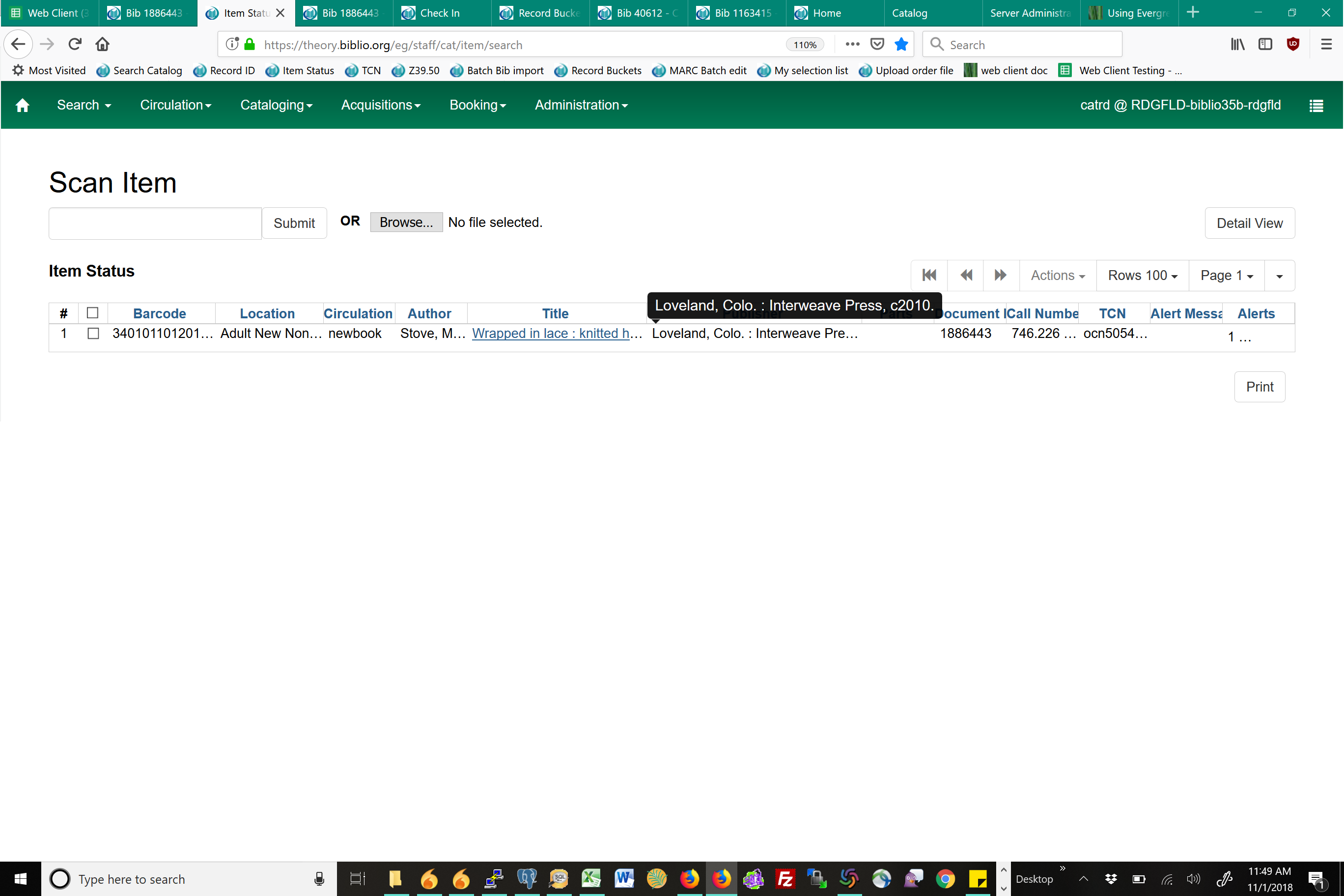 Record bucket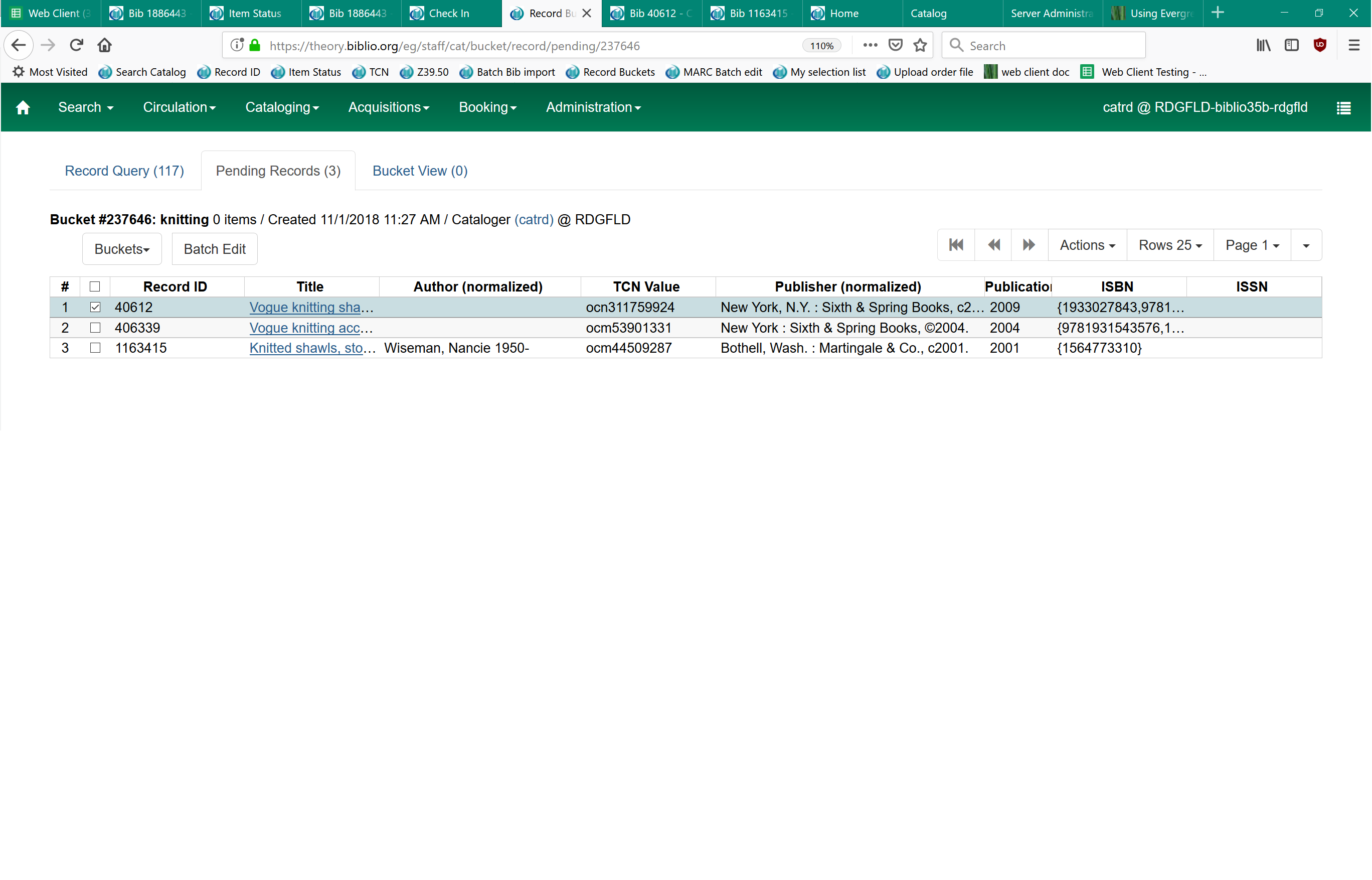 